PIRAMIDA TITAN z dodatkami: ŚLIZG RURKOWY, TUNEL, SZYB.Nr kat. 204-1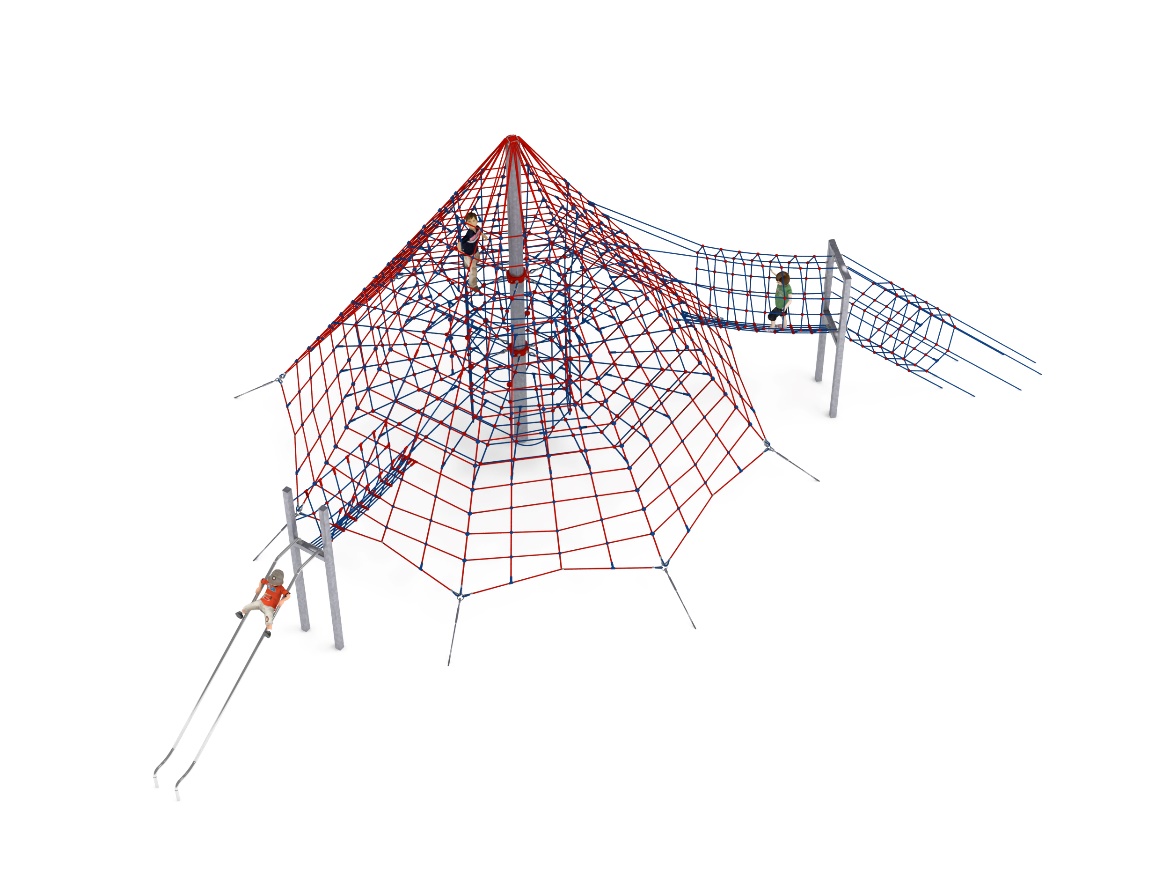 Wymiary urządzenia:Długość: 15,1 mSzerokość: 11,0 mWysokość: 6,0 mPrzestrzeń minimalna: 20,1 x 14,4 m Grupa wiekowa: od 5 do 14 latWysokość swobodnego upadku: 3,0 mGłębokość posadowienia: 1,0 mStandard wykończenia:Konstrukcja ocynkowana ogniowo.Konfiguracja składa się z następujących urządzeń:Titan nr kat. 204,Dodatek ŚLIZG RURKOWY nr kat. 204b,Dodatek TUNEL nr kat. 204d,Dodatek SZYB nr kat. 204f.Titan nr kat. 204. 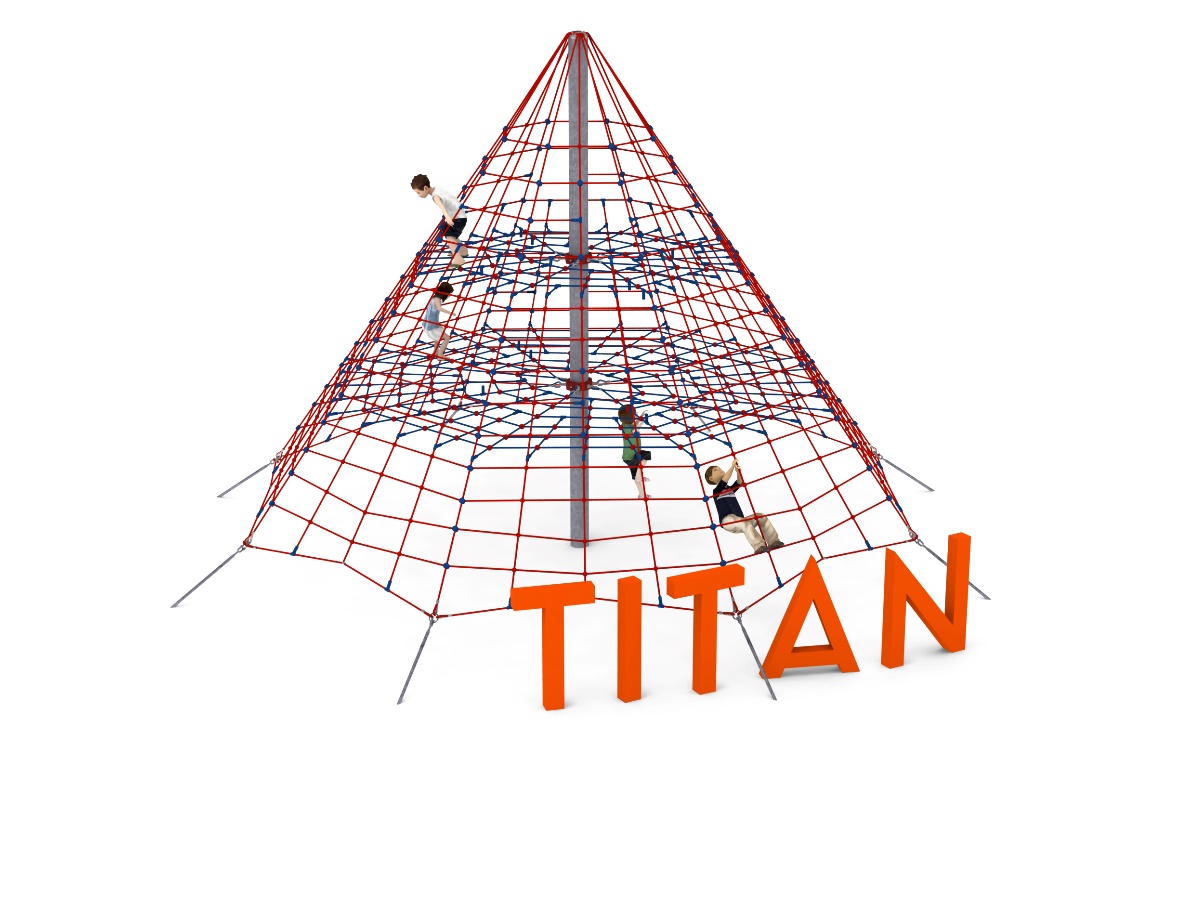 Wymiary urządzenia:Długość: 8,7 mSzerokość: 8,7 mWysokość: 5,0 mPrzestrzeń minimalna: okrąg o średnicy 11,0 mGrupa wiekowa: od 5 do 14 latWysokość swobodnego upadku: 1,6 mGłębokość posadowienia: 0,8 mDługość użytej liny: 336 mWytyczne dotyczące materiałów i technologii wykonania urządzenia.                                                           	Głównym elementem konstrukcyjnym jest 5 metrowy słup stalowy o średnicy 168,3 mm, który jest zabezpieczony przed korozją poprzez cynkowanie ogniowe oraz malowanie proszkowe. Konstrukcję linową tworzy sześć lin głównych zakotwionych w gruncie za pomocą stóp żelbetowych. Korektę naciągu umożliwiają ocynkowane ogniowo śruby rzymskie. Pomiędzy sąsiadującymi linami nośnymi rozpiętych jest sześć ścian linowych. Dodatkową atrakcją są linowe płaszczyzny poziome na wysokości 1,6 i 3,0 m. Sieć wykonana jest z liny poliamidowej, plecionej, klejonej wzmocnionej strunami stalowymi ocynkowanymi galwanicznie. Średnica liny wynosi 18 mm. Elementy łączące liny ze sobą wykonane są z tworzywa sztucznego i aluminium. Elementy łączące liny ze słupem wykonane są ze stali nierdzewnej i staliwa. Staliwo zabezpieczone jest przed korozją poprzez pomalowanie farbą chlorokauczukową. 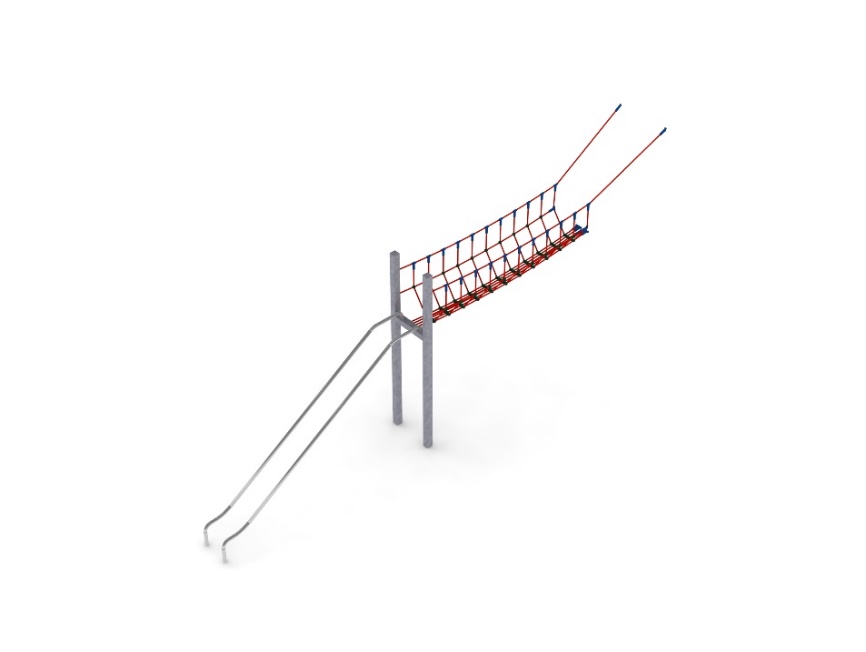 Dodatek ŚLIZG RURKOWY nr kat. 204b.Wymiary urządzenia:Długość: 6,7 mSzerokość: 1,0 mWysokość: Przestrzeń minimalna piramidy+ 19,9 m2Grupa wiekowa: od 5 do 14 latGłębokość posadowienia: Wysokość swobodnego upadku: Wytyczne dotyczące materiałów i technologii wykonania urządzenia.Głównym elementem dodatku jest ślizg rurkowy wykonany w całości ze stali kwasoodpornej w gatunku 0H18N9. Ślizg rurkowy tworzą dwie wygięte rury o średnicy 42,4 mm.  Początek części startowej znajduje się na wysokości 2 m powyżej poziomu terenu. Elementy konstrukcyjne dodatku wykonane są z rury kwadratowej o przekroju 100x100 mm, które są zabezpieczone przed korozją poprzez cynkowanie ogniowe. Fundamenty wykonane są jako stopy żelbetowe posadowione na głębokości 1m. Przejście łączące ślizg z piramidą ma kształt litery V i jest wykonane z liny poliamidowej, plecionej, klejonej wzmocnionej strunami stalowymi ocynkowanymi galwanicznie. Średnica liny wynosi 18 mm. Elementy łączące liny ze sobą wykonane są z tworzywa sztucznego, stali nierdzewnej i aluminium. 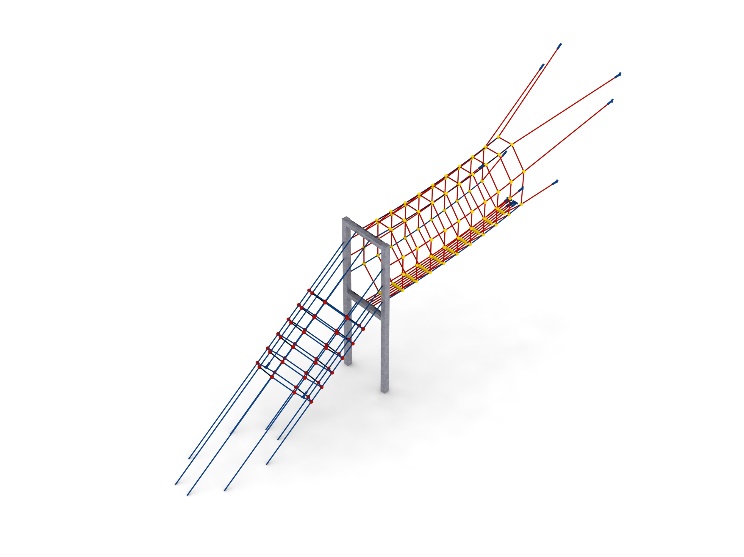 Dodatek TUNEL nr kat.: 204 d.Wymiary urządzenia:Długość: 7,7 mSzerokość: 1,3 mWysokość: Przestrzeń minimalna piramidy+ 26,5m2Grupa wiekowa: od 5 do 14 latGłębokość posadowienia: Wysokość swobodnego upadku: 3,0 mWytyczne dotyczące materiałów i technologii wykonania urządzenia.Elementy konstrukcyjne dodatku wykonane są z rury kwadratowej o przekroju 100x100 mm, które są zabezpieczone przed korozją poprzez cynkowanie ogniowe oraz malowanie proszkowe. Fundamenty wykonane są jako stopy żelbetowe posadowione na głębokości 1m. Główną atrakcją dodatku jest tunel linowy w kształcie litery O. Tunel pełni funkcje wejścia z poziomu gruntu na konstrukcję stalową. Przejście łączące konstrukcję stalową z piramidą ma kształt litery O. Wejście oraz przejście wykonane są z liny poliamidowej, plecionej, klejonej wzmocnionej strunami stalowymi ocynkowanymi galwanicznie. Średnica liny wynosi 18 mm. Elementy łączące liny ze sobą wykonane są z tworzywa sztucznego, stali nierdzewnej i aluminium. 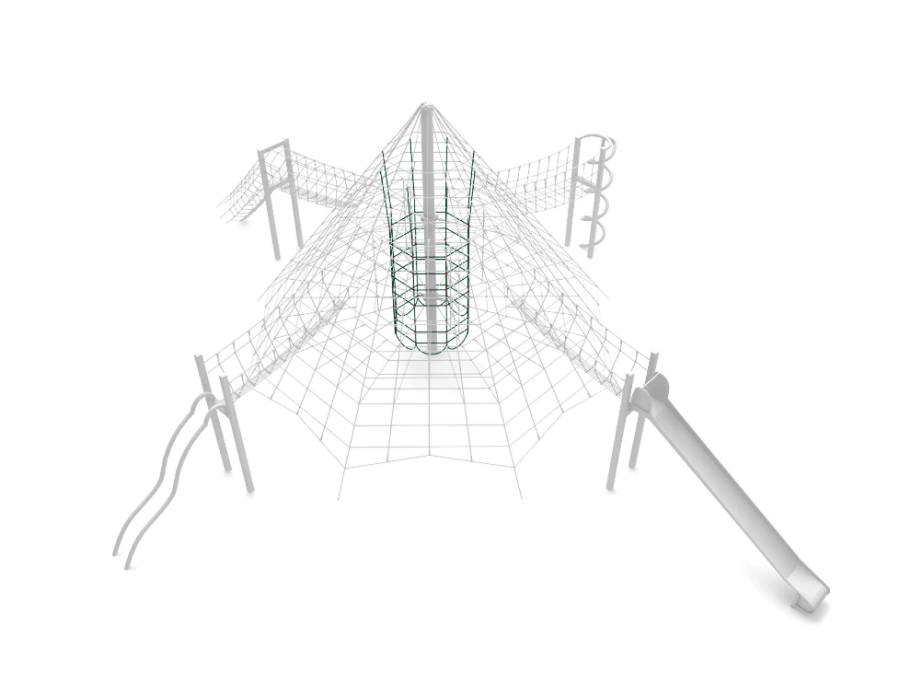 Dodatek SZYB nr kat.: 204 fWymiary urządzenia:Długość: 1,7 mSzerokość: 1,7 mWysokość: 4,3 mGrupa wiekowa: od 5 do 14 latWytyczne dotyczące materiałów i technologii wykonania urządzenia.Dodatek szyb składa się z ośmiu linek, które biegną w pionie od poziomu 0,6m do 4,85 m, oraz 6 okręgów rozmieszczonych na różnych wysokościach. Szyb wykonany jest z liny poliamidowej, plecionej, klejonej wzmocnionej strunami stalowymi ocynkowanymi galwanicznie. Średnica liny wynosi 18 mm. Elementy łączące liny ze sobą wykonane są z tworzywa sztucznego. Opcjonalne malowanie.Konstrukcja urządzenia na życzenie klienta może zostać pomalowana metodą proszkową lub natryskową „na mokro” wg palety RAL.Obszar upadku urządzenia powinien zostać wykonany na nawierzchni zgodnie z normą PN EN 1176- 1:2017. Do wykonania montażu niezbędna jest możliwość dojazdu ciężkiego sprzętu budowlanego.W trosce o bezpieczeństwo dzieci oraz jakość urządzeń wymaga się, aby urządzenia posiadały certyfikat na zgodność z normami PN EN 1176-1:2017, PN EN 1176-11:2014-11 wydane w systemie akredytowanym przez Państwowe Centrum Akredytacji lub krajowej jednostki akredytującej pozostałych Państw członkowskich, zgodnie z Rozporządzeniem Parlamentu Europejskiego i Rady Unii Europejskiej (WE) nr 765/2008”.